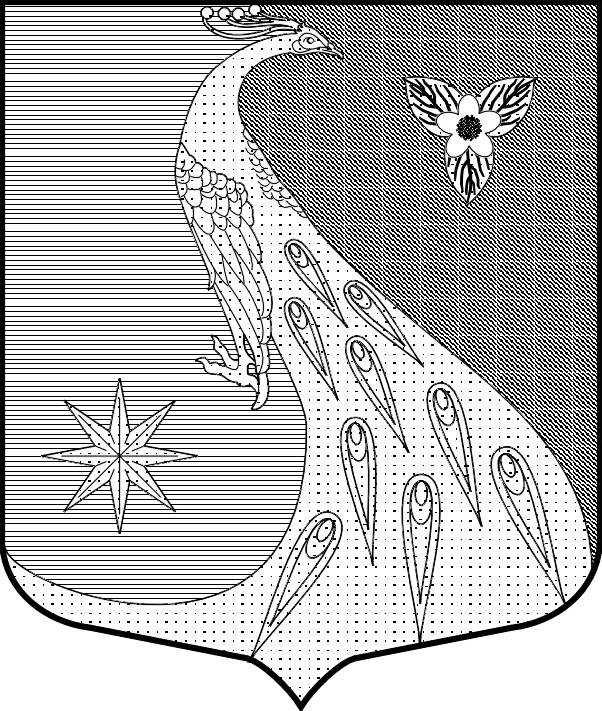 Ленинградская областьЛужский муниципальный районАдминистрация Скребловского сельского поселенияПОСТАНОВЛЕНИЕ    От 18 октября  2019 года                                 № 375Об утверждении программы мероприятийпо формированию законопослушногоповедения участников дорожного движения в муниципальном образовании Скребловское сельское поселение Лужского муниципального района на 2020-2024 годыВ соответствии с Федеральным законом 10.12.1995 №196-ФЗ «О безопасности дорожного движения», распоряжением правительства Российской Федерации от 27.10.2012 №1995-р «О концепции федеральной целевой  программы «Повышение безопасности дорожного движения в 2014 – 2020 годах», в целях реализации поручения Президента Российской Федерации от 11.04.2016 №Пр-637ГС, Уставом муниципального образования Скребловское сельское поселение Лужского муниципального района администрация Скребловского сельского поселенияПОСТАНОВЛЯЕТ:Утвердить программу мероприятий по формированию законопослушного поведения участников дорожного движения в муниципальном образовании Скребловское сельское поселение Лужского муниципального района на 2020-2024 годы согласно приложению к настоящему постановлению.Разместить данное постановление на официальном сайте администрации http://скреблово.рф/. Настоящее постановление вступает в силу после его официального опубликования.И.о главы администрации Скребловского сельского поселения                                                                          Е.А. ШустроваПриложениек постановлению АдминистрацииСкребловского сельского поселенияот «18» октября 2019 № 375Программамероприятий по формированию законопослушногоповедения участников дорожного движения в муниципальном образованииСкребловское сельское поселение Лужского муниципального районана 2020-2024 годыПаспорт  программы1.Характеристика проблемыПроблема аварийности на автотранспорте  приобрела особую остроту в последнее десятилетие в связи с несоответствием существующей дорожно-транспортной инфраструктуры потребностям общества и государства в безопасном дорожном движении, недостаточной эффективностью функционирования системы обеспечения безопасности дорожного движения, крайне низкой дисциплиной участников дорожного движения. Доказано, что основными из многочисленных факторов, непосредственно влияющих на безопасность дорожного движения являются:- низкие потребительские свойства автомобильных дорог;- недостаточный уровень технической оснащенности и несовершенство системы контроля и управления дорожным движением;- низкая водительская дисциплина;- низкий уровень знаний гражданами правил поведения на дорогах.На дорогах Скребловского сельского поселения за 2018 год зарегистрировано 1 дорожно-транспортное происшествие, в которых погибших нет, 1 человек получил травмы различной степени тяжести. За аналогичный период 2017 года  зарегистрировано 1 дорожно-транспортное происшествие, в которых 1 человек погиб и 0 человек получили травмы различной степени тяжести.По вине водителей, управлявших транспортным средством в состоянии опьянения, а также отказавшихся от медицинского освидетельствования на состояние опьянения в 2018 году зарегистрировано 0 дорожно-транспортных происшествий (в 2017 году 0), в которых погибло 0 человек (в 2017 году 0) и травмировано 0 человек (в 2017 году 0).С участием пешеходов зарегистрировано 0 дорожно-транспортных происшествий (2017 г. – 0), в которых погибших нет, 0 человек получил травмы (2017 г. – 0).По «собственной неосторожности» детей зарегистрировано 0 дорожно-транспортных происшествия  (2017 г. – 0). Всего сучастием несовершеннолетних участников дорожного движения зарегистрировано 0 дорожно-транспортных происшествий (2017 г. – 0), погибших детей нет,  0 ребенка травмировано (2017 г. – 0).За 12 месяцев 2018 года сотрудниками ОГИБДД ОМВД России по Лужскому району Ленинградской области пресечено 10 301 нарушений правил дорожного движения, за аналогичный период 2017 года – 10 126 нарушений.Проблема аварийности в последнее время приобрела особую остроту в связи с возрастающей ежегодно диспропорцией между приростом количества транспортных средств на дорогах города и медленными темпами развития, реконструкции улично-дорожной сети, применяемыми техническими средствами организации дорожного движения и увеличивающейся интенсивностью транспортных потоков.Усугубление обстановки с аварийностью и наличие проблемы обеспечения безопасности дорожного движения требуют выработки и реализации долгосрочной государственной стратегии, а также формирования эффективных механизмов взаимодействия органов местного самоуправления с другими ведомствами при возможно более полном учете интересов граждан.Основные направления формирования законопослушного поведения участников дорожного движения определены в соответствии с приоритетами государственной политики, обозначенные в поручении Президента Российской Федерации от 11.04.2016 №Пр-637ГС.Ожидаемый эффект от реализации программы мероприятий по формированию законопослушного поведения участников дорожного движения в муниципальном образовании Скребловское сельское поселение на 2020-2024 годы сокращение роста количества дорожно-транспортных происшествий и тяжести их последствий и  повышение безопасности дорожного движения на территории муниципальное образование Скребловское сельское поселение.2.Цели и задачи программыЦель программы:- повышение уровня правового воспитания участников дорожного движения, культуры их поведения и профилактика детского дорожно-транспортного травматизма.Задачи программы:- предупреждение опасного поведения на дорогах детей дошкольного и школьного возраста, участников дорожного движения;- создание системы профилактических мер в целях формирования у участников дорожного движения законопослушного поведения, правового воспитания участников дорожного движения, культуры их поведения;- совершенствование системы профилактики детского дорожно-транспортного травматизма, формирование у детей навыков безопасного поведения на дорогах.3.Характеристика мероприятий программыПрограмма будет осуществляться путем реализации программных мероприятий и мероприятий, предусмотренных муниципальной программой «Устойчивое развитие территории Скребловского сельского поселения на 2019-2021годы»Программные мероприятия должны быть направлены на создание безопасных условий для всех участников дорожного движения.Основными задачами мероприятий программы является применение наиболее эффективных методов пропаганды безопасности дорожного движения с учетом дифференцированной структуры мотивации поведения различных групп участников дорожного движения. Будет осуществлен переход от стандартных малоэффективных методов пропаганды к формам, учитывающим выделение целевых групп, их мотивацию, средства активизации, определение наиболее важных компонентов воздействия, оценку эффективности средств пропаганды.Для формирования общественного мнения необходимо, чтобы средства массовой информации с самого начала были фактическими участниками реализации мероприятий по формированию законопослушного поведения участников дорожного движения.Особое значение придается воспитанию детей безопасному поведению на улицах и дорогах. Мероприятия программы  предусматривают как можно более раннее воспитание детей для своевременного предупреждения появления неадаптированного поведения и отрицательных психологических установок.В процессе выполнения мероприятий программы должна быть создана система, активно воздействующая на индивидуальное и массовое сознание участников дорожного движения, формирующая у них отношение к вопросам безопасности дорожного движения  как жизненно важное и индивидуально значимое.Перечень мероприятий реализации программы приведен в приложении 1 программы.4.Ресурсное обеспечение программыМероприятия программы, направленные на формирование законопослушного поведения участников дорожного движения, требующие финансирования, реализуются за счет средств, предусмотренных в составе муниципальной программы «Устойчивое развитие территории Скребловского сельского поселения на 2019-2021годы».Дополнительное ресурсное обеспечение программы не требуется.5.Оценка эффективности реализации программыПредложенные программой мероприятия позволят решить ряд социальных проблем, связанных с охраной жизни и здоровья участников дорожного движения и овладением ими навыков безопасного поведения на дорогах.Программные мероприятия направлены на формирование общественного сознания в части повышения дисциплины участников движения на автомобильных дорогах, улучшение дорожных условий, усиление контроля за движением транспортных средств и пешеходов на улично-дорожной сети города.Ожидаемый результат от реализации программы - сокращение роста количества дорожно-транспортных происшествий и тяжести их последствий и  повышение безопасности дорожного движения на территории Скребловского сельского поселения.Приложениек «Программе мероприятий по формированию законопослушного поведения участников дорожного движения в муниципальном образовании Скребловское сельское поселение Лужского муниципального района на 2020-2024 годы»ПЕРЕЧЕНЬмероприятий по формированию законопослушного поведения участников дорожного движенияНаименование   программыПрограмма мероприятий по формированию законопослушного поведения участников дорожного движения в муниципальном образовании Скребловское сельское поселение Лужского муниципального района на 2020-2024 годы (далее - программа)Основание для разработки  программыФедеральный закон 10.12.1995 №196-ФЗ «О безопасности дорожного движения»,  распоряжение правительства Российской Федерации от 27.10.2012 №1995-р «О концепции федеральной целевой  программы «Повышение безопасности дорожного движения в 2014 – 2020 годах», поручение Президента Российской Федерации от 11.04.2016 №Пр-637ГСЗаказчик программыАдминистрация муниципального образования Скребловское сельское поселение Лужского муниципального района п. Скреблово д. 32Разработчик  программыАдминистрация муниципального образования Скребловское сельское поселение Лужского муниципального района п. Скреблово д. 32Исполнители программыАдминистрация муниципального образования Скребловское сельское поселение Лужского муниципального района п. Скреблово д. 32Цели и задачи  программыЦель:Повышение уровня правового воспитания участников дорожного движения, культуры их поведения и профилактика детского дорожно-транспортного травматизма.			Задачи:- предупреждение опасного поведения на дорогах детей дошкольного и школьного возраста, участников дорожного движения;- создание системы профилактических мер в целях формирования у участников дорожного движения законопослушного поведения, правового воспитания участников дорожного движения, культуры их поведения;- совершенствование системы профилактики детского дорожно-транспортного травматизма, формирование у детей навыков безопасного поведения на дорогах.Сроки реализации программы2020 – 2024 годыОжидаемые результаты реализации программы- сокращение роста количества дорожно-транспортных происшествий и тяжести их последствий на территории муниципального образования Скребловское сельское поселение;- повышение безопасности дорожного движения на  территории муниципального образования Скребловское сельское поселениеРесурсное обеспечение программыЗа счет средств, предусмотренных в муниципальной программе:- «Устойчивое развитие территории Скребловского сельского поселения на 2019-2021годы» № п/пМероприятияОтветственный исполнительСроки исполненияФинансирование1 «Внимание дети»ОГИБДД ОМВД России по Лужскому району Ленинградской области2020-2024 годы(ежегодно,  5 раз в год)Финансирование не требуется2Конкурс на лучший рисунок детей дошкольного возраста«Страна дорожных знаков» СКЦ «Лидер»Совет молодежи2020-2024 годы(ежегодно)Финансирование не требуется3Акции «Скорость не главное», «Дети в кресле», «Пешеход на переходе» и т.п.ОГИБДД ОМВД России по Лужскому району Ленинградской области2020-2024годы(ежегодно 25 раз в год)Финансирование не требуется4Актуализация комплексной схемы организации дорожного движенияАдминистрация Скребловского сельского поселения2023 годВ рамках реализации программы «Устойчивое развитие территории Скребловского сельского поселения на 2019-2021годы»